2021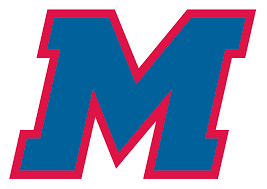 Summer Baseball CampCamp registrations will be fully refunded if there is a cancellation due to Covid-19---------------------------------------------------------------------------------------------------------------------------------------------------------------------------------------------------------------------------------------------------------------------------------------------------Baseball Camp Registration Form(Please Print) Name:__________________________________________________ Age/Grade:__________Shirt Size:_____________Address:______________________________ Phone Number:_____________________________Emergency Contact Name ____________________________ Emergency Contact Phone Number__________________I/We do hereby present to the Martinsville Baseball Camp this Waiver of Liability and do hereby waive any and all rights and claims against the Martinsville Baseball Camp and its instructional staff.  I/we do further agree to indemnity and save harmless the Martinsville Baseball Camp and its staff from any liability whatsoever arising from injuries suffered as a participant of the camp. It is agreed that this Waiver of Liability is submitted as an inducement to enroll.Parent/Guardian Signature:___________________________________________________ Date:__________________Mail Registration To: Martinsville High School C/O Coach Adam Peterson 1360 East Gray St. Martinsville IN 46151When: Tuesday, June 15th – Thursday, June 17th(Friday. June 18th will be our rain makeup day if needed)Time:  10:00 am to 12:00 pmWho:  All Boys and Girls - Ages 5 to 14Where:  Martinsville High School Baseball FieldWhat To Bring:  Baseball Glove, Baseball Bat, Baseball Hat, Tennis Shoes, Baseball Cleats, Registration Form and MoneySpecial Event: Martinsville High School Alumni Game - Wednesday, June 16th at 6:00pmCost:  $40.00 per camper and $30.00 each additional siblingMake Checks Payable to:  Adam PetersonCamp Instructors:Martinsville High School Baseball Coaching StaffMartinsville High School Baseball PlayersInstruction Will Include:Pitching MechanicsThrowing ProgressionsDefenseHitting MechanicsBaserunning